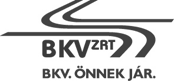 Hegesztés és forrasztás technikai eszközök és anyagok beszerzése(BKV Zrt. T-118/16.)KÖZBESZERZÉSI DOKUMENTUMOK III. KÖTETMŰSZAKI KÖVETELMÉNYEK2016. augusztusMŰSZAKI KÖVETELMÉNYEKA beszerzés tárgyának meghatározása a 321/2015. (X. 30) Kormányrendelet 46. § (5) bekezdés figyelembevételével történt a beszerzendő termékek jellegének egyértelmű meghatározása érdekében. Ajánlatkérő a megnevezett termékekre vagy azzal egyenértékű termékekre kér ajánlatotAz ajánlatban meg kell jelölni a helyettesítő típusokat és termékeket és annak érdekében, hogy az Ajánlatkérő meggyőződhessen arról, hogy az Ajánlattevő által megajánlott termékek megfelelnek a kiírásnak, a becsatolt dokumentumoknak tartalmazniuk a műszaki követelményeket. Az Ajánlattevő által megajánlott hegesztőanyagoknak meg kell felelniük az alábbi szabványban foglaltaknak:MSZ EN ISO 636:2016	Hegesztőanyagok. Pálcák, huzalok és hegesztési ömledék ötvözetlen és finomszemcsés acélok volfrámelektródás, védőgázos ívhegesztéséhez. Osztályba sorolás (ISO 636:2015) MSZ EN ISO 1071:2016	Hegesztőanyagok. Bevont elektródák, huzalok, pálcák és töltött hegesztőhuzalok vasöntvények ömlesztőhegesztéséhez. Osztályba sorolás (ISO 1071:2015) MSZ EN ISO 5182:2009	Ellenállás-hegesztés. Segédberendezés és elektródák anyagai. 25.160.20 MSZ EN ISO 14172:2016	Hegesztőanyagok. Bevont elektródák nikkel és nikkelötvözetek kézi ívhegesztéséhez. Osztályba sorolás (ISO 14172:2015)MSZ EN ISO 18273:2016	Hegesztőanyagok. Huzalelektródák, hegesztőhuzalok és hegesztőpálcák alumínium és alumíniumötvözetek hegesztéséhez. Osztályba sorolás (ISO 18273:2015)MSZ EN ISO 18274:2011	Hegesztőanyagok. Tömör huzalok, szalagok és pálcák a nikkel és a nikkelötvözetek ömlesztőhegesztéséhez. Osztályba sorolás (ISO 18274:2010)MSZ EN ISO 24034:2011	Hegesztőanyagok. Tömör huzalelektródák, hegesztőhuzalok és -pálcák titán és titánötvözetek ívhegesztéséhez. Osztályba sorolás (ISO 24034:2010)MSZ EN ISO 24598:2012	Hegesztőanyagok. Tömör huzalelektródák, porbeles eletródák és elektróda-fedőpor kombinációk melegszilárd acélok fedett ívű hegesztéséhez. Osztályba sorolás (ISO 24598:2012)MSZ EN ISO 14341:2011	Hegesztőanyagok. Hegesztőhuzalok és hegesztési ömledékek ötvözetlen és finomszemcsés acélok fogyóelektródás, védőgázas ívhegesztéséhez. Osztályba sorolás (ISO 14341:2010)MSZ EN ISO 2560:2010	Hegesztőanyagok. Bevont elektródák ötvözetlen és finomszemcsés acélok kézi ívhegesztéséhez. Osztályba sorolás (ISO 2560:2009)MSZ EN ISO 17633:2011	Hegesztőanyagok. Porbeles elektródák és pálcák korrózióálló és hőálló acélok védőgázos vagy védőgáz nélküli ívhegesztéséhez. Osztályba sorolás (ISO 17633:2010)MSZ EN ISO 17634:2016	Hegesztőanyagok. Porbeles elektródák melegszilárd acélok védőgázos ívhegesztéséhez. Osztályba sorolás (ISO 17634:2015)MSZ EN ISO 18276:2006 	Hegesztőanyagok. Porbeles elektródák melegszilárd acélok védőgázas ívhegesztéséhez. Osztályba sorolás. 25.160.20MSZ EN ISO 21952:2012	Hegesztőanyagok. Huzalelektródák, hegesztőhuzalok, hegesztőpálcák és hegesztési ömledék melegszilárd acélok védőgázos ívhegesztéséhez. Osztályba sorolás (ISO 21952:2012)MSZ EN 756:2004	Hegesztőanyagok. Tömör huzalok, tömör huzal és fedőpor kombinációi ötvözetlen és finom szemcsés acélok fedett ívű hegesztéséhez. Osztályba sorolás. 25.160.20 MSZ EN ISO 17632:2016	Hegesztőanyagok. Töltött hegesztőhuzalok ötvözetlen és finomszemcsés acélok fogyóelektródás, védőgázos és védőgáz nélküli ívhegesztéséhez. Osztályba sorolás (ISO 17632:2015)MSZ EN ISO 3580:2011	Hegesztőanyagok. Bevont elektródák melegszilárd acélok kézi ívhegesztéséhez. Osztályba sorolás (ISO 3580:2010)MSZ EN ISO 636:2016	Hegesztőanyagok. Pálcák, huzalok és hegesztési ömledék ötvözetlen és finomszemcsés acélok volfrámelektródás, védőgázos ívhegesztéséhez. Osztályba sorolás (ISO 636:2015)MSZ EN ISO 14343:2010	Hegesztőanyagok. Huzal-, szalagelektródák, hegesztőhuzalok és -pálcák korrózióálló és hőálló acélok ívhegesztéséhez. Osztályba sorolás (ISO 14343:2009)MSZ EN ISO 16834:2012	Hegesztőanyagok. Huzalelektródák, hegesztőhuzalok, hegesztőpálcák és hegesztési ömledék nagy szilárdságú acélok védőgázos ívhegesztéséhez. Osztályba sorolás (ISO 16834:2012)MSZ EN 12536:2000	Hegesztőanyagok. Hegesztőpálcák ötvözetlen és melegszilárd acélok gázhegesztéséhez. Osztályba sorolás. 25.160.20 MSZ EN ISO 24373:2009	Hegesztőanyagok. Tömör huzalok és pálcák réz és rézötvözetek hegesztéséhez. Osztályba sorolás. 25.160.20 Ajánlattevőnek ajánlatában kifejezetten nyilatkoznia kell a fenti szabványoknak való megfelelőségről Az Ajánlattevőnek minden megajánlott Árura vonatkozóan nyilatkoznia kell arról, hogy a hatályos jogszabályi előírások szerint veszélyes anyagnak, vagy keveréknek minősül-e. Azokra az Árukra vonatkozóan, amelyek a kémiai biztonságról szóló 2000. évi XXV. törvényben (a továbbiakban Kbtv.) foglaltak szerint veszélyes anyagnak, vagy keveréknek minősülnek, az ajánlatok benyújtásakor – valamint a szerződéskötéskor is – megrendelőnek elektronikus adathordozón át kell adni a szerződésben szereplő Árukra a Kbtv-ben foglaltaknak megfelelő magyar nyelvű biztonsági adatlapot. Megfelelően kitöltött Biztonsági adatlap hiányában ezen Áruk átvétele megtagadható, ebben az esetben a felmerült minden többletköltség a Szállítót terheli.Az Ajánlattevőnek a veszélyes anyagok, vagy készítmények szállítását minden esetben a 46/2005. (VI. 28.) GKM rendeletben meghatározott - veszélyes áruk belföldi szállítására vonatkozóan - előírások betartásával kell végeznie. Ajánlattevőnek a szállítások alkalmával a veszélyes anyagok csomagolásának jelölését az EC direktívák szerint kell elvégeznie.